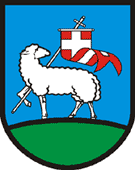 OBČINA DRAVOGRADTrg 4. julija 7, 2370 Dravograd, tel.: +386 2 872 35 60, faks: +386 2 872 35 74 http://www.dravograd.si; e-mail: obcina@dravograd.siŠtevilka: 032-0007/2019                                                     Datum:   19.6.2020        MESTNA OBČINA SLOVENJ GRADEC, Šolska ulica 5,  2380 Slovenj GradecOBČINA RADLJE OB DRAVI, Mariborska cesta 7, 2360 Radlje ob DraviOBČINA MUTA, Glavni trg 17, 2366 MutaOBČINA MISLINJA, Šolska cesta 34, 2382 MislinjaOBČINA VUZENICA, Mladinska ulica 1, 2367 VuzenicaOBČINA RIBNICA NA POHORJU, Ribnica na Pohorju 1, 2364 Ribnica na PohorjuOBČINA PODVELKA, Podvelka 13, 2363 PodvelkaOBČINA MEŽICA, Trg Svobode 1, 2392 MežicaOBČINA PREVALJE, Trg 2 a, 2391 PrevaljeOBČINA RAVNE NA KOROŠKEM, Gačnikova pot 5, 2390 Ravne na KoroškemOBČINA ČRNA NA KOROŠKEM, Center 101, 2393 Črna na KoroškemZADEVA: Obravnava in sprejetje Odloka o prenehanju veljavnosti Odloka o ustanovitvi organa skupne občinske uprave - Medobčinski inšpektorat Koroške Spoštovani!Občinski svet Občine Dravograd je na svoji 11. redni seji dne 18.6.2020 v skrajšanem postopku sprejel Odlok o prenehanju veljavnosti Odloka o ustanovitvi organa skupne občinske uprave - Medobčinski inšpektorat Koroške.V prilogi vam za obravnavo na občinskih svetih občin ustanoviteljic pošiljamo predlog Odloka o prenehanju veljavnosti Odloka o ustanovitvi organa skupne občinske uprave - Medobčinski inšpektorat Koroške z obrazložitvijo ter Sklep Občinskega sveta Občine Dravograd št. 032-0003/2018-11/15-1 z dne 18.6.2020. Prosimo, da nam po obravnavi in sprejetju zadevnega odloka na sejah vaših občinskih svetov pošljete ustrezne sklepe.Za vaše sodelovanje se vam zahvaljujemo in vas lepo pozdravljamo!Direktor OU                                                                                 ŽUPANJA OBČINE DRAVOGRADČrtomir EPŠEK, univ. dipl. prav.                                                    Marijana CIGALA, dr. vet. med., l.r.Vročiti:- naslovnikom, po e-poštiNa podlagi 14. člena Odloka o ustanovitvi organa skupne občinske uprave – Medobčinski inšpektorat Koroške (Uradni list RS, št. 58/11) so Občinski svet Občine Dravograd na podlagi 16. člena Statuta Občine Dravograd (uradno prečiščeno besedilo) (UPB-4) (Uradni list RS, št. 8/20), na 11. redni seji dne 18.6.2020;  Občinski svet Mestne Občine Slovenj Gradec na podlagi 16. in 48. člena Statuta Mestne občine Slovenj Gradec (Uradni list RS, št. 87/15 – UPB2), na _____ redni seji dne _____; Občinski svet Občine Radlje ob Dravi na podlagi 16. člena Statuta Občine Radlje ob Dravi (MUV, št. 28/16, 35/17 in 11/19), na ____ redni seji dne _____; Občinski svet Občine Muta na podlagi 15. člena Statuta Občine Muta (MUV, št. 15/12 – uradno prečiščeno besedilo, 24/13), na _____ redni seji dne ____; Občinski svet Občine Mislinja na podlagi 17. člena Statuta Občine Mislinja (Uradni list RS, št. 63/10 in Uradno glasilo slovenskih občin, št. 5/2012, 27/2016, 61/2016) na ___ redni seji dne _____; Občinski svet Občine Vuzenica na podlagi 6. člena Statuta Občine Vuzenica (MUV, št. 31/10 – uradno prečiščeno besedilo), na ____ redni seji dne _____; Občinski svet Občine Ribnica na Pohorju na podlagi 16. člena Statuta Občine Ribnica na Pohorju (MUV, št. 25/15, 26/17 in 5/19), na ____ redni seji dne _____; Občinski svet Občine Podvelka na podlagi 16. člena Statuta Občine Podvelka (MUV št.  30/17 in 17/18) na ___ redni seji dne ____; Občinski svet Občine Mežica, na podlagi 16. člena Statuta Občine Mežica (Uradni list Republike Slovenije (60/17), na ___ redni seji dne ______; Občinski svet Občine Prevalje na podlagi ____. člena Statuta Občine Prevalje (Uradno glasilo slovenskih občin, št. 70/15), na ___ redni seji dne ______; Občinski svet Občine Ravne na Koroškem na podlagi ____. člena Statuta Občine Ravne na Koroškem (Uradno glasilo slovenskih občin, št. 16/2016), na ___ redni seji dne ______ ter Občinski svet Občine Črna na Koroškem na podlagi ____. člena Statuta Občine Črna na Koroškem (Uradno glasilo slovenskih občin, št. 12/17 ) sprejeliO D L O K o prenehanju veljavnosti Odloka o ustanovitvi organa skupne občinske uprave - Medobčinski inšpektorat Koroške 1. člen Odlok o ustanovitvi organa skupne občinske uprave – Medobčinski inšpektorat Koroške (Uradni list RS, št. 58/2011 z dne 22.7. 2011) preneha veljati.2. člen Z dnem uveljavitve tega odloka in prenehanju delovanja organa skupne občinske uprave - Medobčinskega inšpektorata Koroške, javne uslužbence (inšpektorje) prevzameta organa skupne občinske uprave, ki delujeta na območjih občin, na katerih deluje Medobčinski inšpektorat Koroške ter imata med svojimi nalogami in pristojnostmi določeno tudi izvajanje nalog inšpekcijskega nadzorstva.Organa skupne občinske uprave iz prejšnjega odstavka tega člena sta Organ skupne občinske uprave Koroške,  s sedežem v Mestni občini Slovenj Gradec (ustanovljen z Odlokom o ustanovitvi organa skupne občinske uprave »Skupni organ Koroške« (Uradni list RS, št. 47/19)), ki prevzame enega inšpektorja Medobčinskega inšpektorata Koroške ter Organ skupne občinske uprave Medobčinska uprava občin Mežiške doline in Občine Dravograd, s sedežem v Občini Ravne na Koroškem (ustanovljen z Odlokom o ustanovitvi organa skupne občinske uprave Medobčinska uprava občin Mežiške doline in Občine Dravograd (Uradni list RS, št. 76/19, Uradno glasilo slovenskih občin, št. 55/19)), ki prevzame dva inšpektorja Medobčinskega inšpektorata Koroške.  Vse ustanoviteljice Medobčinskega inšpektorata Koroške so tudi ustanoviteljice Organa skupne občinske uprave Koroške oziroma Organa skupne občinske uprave Medobčinska uprava občin Mežiške doline in Občine Dravograd.3. členDelovno razmerje javnim uslužbencem - inšpektorjem se ne prekine. Javni uslužbenci se razporedijo na enaka delovna mesta in obdržijo vse pravice, pridobljene s pogodbo o zaposlitvi pri prejšnjem delodajalcu oziroma z odločbo. Javnim uslužbencem iz prvega odstavka tega člena se ne sme poslabšati položaj glede na položaj, ki so ga imeli v organu skupne občinske uprave - Medobčinski inšpektorat Koroške.Podrobnejše pravice in obveznosti med občinami soustanoviteljicami, ki so posledica ukinitve organa, se uredijo v medsebojnem sporazumu najkasneje v dveh mesecih po uveljavitvi tega odloka.4. členTa odlok začne veljati naslednji dan po zadnji objavi v Uradnem listu Republike Slovenije, Medobčinskem uradnem vestniku (MUV), Uradnem glasilu slovenskih občin in Uradnem glasilu e-občina.     Št. 007-0006/2020     Dravograd, dne 18.6.2020  Županja Občine Dravograd Marijana CIGALA      Št. ________     Slovenj Gradec, dne __________Župan  Mestne občine Slovenj Gradec Tilen KLUGLER Št. _______Mislinja, dne _________Župan Občine Mislinja Bojan BOROVNIK Št. ___________Muta, dne ___________Župan Občine Muta Mirko VOŠNER Št. __________________Radlje ob Dravi, dne _______________Župan Občine Radlje ob Dravi mag. Alan BUKOVNIK Št. ____________Ribnica na Pohorju, dne ______________Župan Občine Ribnica na Pohorju Srečko GEČ Št. __________________Vuzenica, dne ____________Župan Občine Vuzenica Franc - Franjo GOLOB Št. ___________________Podvelka, dne __________________Župan Občine Podvelka Anton KOVŠE Št. ________________________Ravne na Koroškem, dne ________Župan                                                                Občine Ravne na Koroškem                                                                       dr. Tomaž ROŽENŠt. ________________________Prevalje, dne ________Župan                                                                           Občine Prevalje                                                                         dr. Matija TASIČŠt. ________________________Mežica, dne ________Župan                                                                           Občine Mežica                                                                         Dušan KREBELŠt. ________________________Črna na Koroškem, dne ________Županja                                                                      Občine Črna na Koroškem                                                                      mag. Romana LESJAKObrazložitev:Inšpektorat je bil z Odlokom o ustanovitvi organa skupne občinske uprave – Medobčinski inšpektorat (Uradni list RS, št. 75/07) ustanovljen v letu 2007, sprva kot organ skupne občinske uprave za izvrševanje nalog na področju inšpekcijskega nadzorstva šestih občin ustanoviteljic:
– Občine Dravograd, Trg 4. julija 7, 2370 Dravograd,
– Občine Radlje ob Dravi, Mariborska c. 7, 2360 Radlje ob Dravi,
– Občine Muta, Glavni trg 17, 2366 Muta,
– Občine Vuzenica, Mladinska u. 1, 2367 Vuzenica,
– Občine Podvelka, Podvelka 20, 2363 Podvelka in
– Občine Ribnica na Pohorju, Ribnica na Pohorju 1, 2364 Ribnica na Pohorju.Sedež inšpektorata je na Občini Dravograd, Trg. 4. julija 7, 2370 Dravograd.Z Odlokom o ustanovitvi organa skupne občinske uprave – Medobčinski inšpektorat Koroške (Uradni list RS, št. 69/2009) se je ustanovil »Medobčinski inšpektorat Koroške« (v nadaljevanju: inšpektorat), kot organ skupne občinske uprave za izvrševanje nalog na področju inšpekcijskega nadzora, občin ustanoviteljic:
– Občine Dravograd, Trg 4. julija 7, 2370 Dravograd,
– Občine Mežica, Trg Svobode 1, 2392 Mežica,
– Občine Mislinja, Šolska cesta 34, 2382 Mislinja,
– Občine Muta, Glavni trg 17, 2366 Muta,
– Občine Podvelka, Podvelka 20, 2363 Podvelka,
– Občine Prevalje, Trg 2 a, 2391 Prevalje,
– Občine Radlje ob Dravi, Mariborska cesta 7, 2360 Radlje ob Dravi,
– Občine Ravne na Koroškem, Gačnikova pot 5, 2390 Ravne na Koroškem,
– Občine Ribnica na Pohorju, Ribnica na Pohorju 1, 2364 Ribnica na Pohorju ter
– Občine Vuzenica, Mladinska ulica 1, 2367 Vuzenica.Občinski svet Občine Dravograd je na svoji 5. redni seji dne 14.4.2011 sprejel Odlok o ustanovitvi organa skupne občinske uprave - Medobčinski inšpektorat Koroške (Uradni list RS, št. 58/11), ki ga je v enakem besedilu sprejelo še enajst občin Mežiške, Mislinjske in Dravske doline. Ta Odlok je ostal nespremenjen vse do danes, ko se sprejema prenehanje njegove veljavnosti. Razlog za to je sprememba Zakona o financiranju občin (Uradni list RS, št. 123/06, 57/08, 36/11, 14/15 – ZUUJFO, 71/17 in 21/18 – popr.; v nadaljevanju ZFO) v delu, ki se nanaša na področje skupnega opravljanja nalog občinske uprave in njeno financiranje. Skupna uprava lahko skladno z drugim odstavkom 26. člena ZFO opravlja znatno več nalog kot do sedaj. Spremenjen je tudi odstotek sofinanciranja delovanja uprave, ki bi v veliko primerih pomenil njegovo znižanje z dosedanjih 50% na 30%. Občine, ustanoviteljice organa skupne občinske uprave - Medobčinskega inšpektorata Koroške, so posledično, ob sledenju najugodnejših pogojev delovanja in sofinanciranja organa, pristopile k spremembam na način, da sta se ustanovila dva organa skupnih občinskih uprav z večjim naborom nalog ter z možnostjo pridobitve večjega sofinanciranja s strani države v prihodnje. Na podlagi 14. člena Odloka o ustanovitvi organa skupne občinske uprave - Medobčinski inšpektorat Koroške (Uradni list RS, št. 58/11) so Občine Črna na Koroškem, Mežica, Prevalje, Ravne na Koroškem, Muta, Radlje ob Dravi, Vuzenica, Podvelka, Ribnica na Pohorju, Mislinja in Mestna občina Slovenj Gradec, podale soglasje k ukinitvi organa skupne občinske uprave - Medobčinski inšpektorat Koroške. Občinski svet Občine Dravograd je na 9. redni seji dne 21.11.2019 sprejel Odlok o ustanovitvi organa skupne občinske uprave »Medobčinska uprava občin Mežiške doline in občine Dravograd« in s tem odločitev o priključitvi Občine Dravograd navedenemu organu skupne občinske uprave, s sedežem na Ravnah na Koroškem.14. člen Odloka o ustanovitvi organa skupne občinske uprave - Medobčinski inšpektorat Koroške (Uradni list RS, št. 58/11) določa, da lahko občine ustanoviteljice Inšpektorat ukinejo s soglasno odločitvijo z Odlokom o prenehanju veljavnosti Odloka o ustanovitvi organa skupne občinske uprave – Medobčinski inšpektorat Koroške. Odlok o prenehanju inšpektorata pa mora vsebovati obveznosti občin do javnih uslužbencev, zaposlenih v inšpektoratu, v skladu z zakonskimi določili, tem zaposlenim pa se ne sme poslabšati položaj glede na položaj, ki so ga imeli v Medobčinskem inšpektoratu Koroške.Odlok o prenehanju veljavnosti Odloka o ustanovitvi organa skupne občinske uprave -Medobčinski inšpektorat Koroške v prvem odstavku 2. člena določa, da javne uslužbence (inšpektorje) prevzameta organa skupne občinske uprave, ki delujeta na območjih občin, na katerih deluje Medobčinski inšpektorat Koroške ter imata med svojimi nalogami in pristojnostmi določeno tudi izvajanje nalog inšpekcijskega nadzorstva.Omenjena organa skupne občinske uprave sta Organ skupne občinske uprave Koroške,  s sedežem v Mestni občini Slovenj Gradec (ustanovljen z Odlokom o ustanovitvi organa skupne občinske uprave »Skupni organ Koroške« (Uradni list RS, št. 47/19)), ki prevzame enega inšpektorja Medobčinskega inšpektorata Koroške ter Organ skupne občinske uprave Medobčinska uprava občin Mežiške doline in Občine Dravograd, s sedežem v Občini Ravne na Koroškem (ustanovljen z Odlokom o ustanovitvi organa skupne občinske uprave medobčinska uprava občin Mežiške doline in Občine Dravograd (Uradni list RS, št. 76/19, Uradno glasilo slovenskih občin, št. 55/19)), ki prevzame dva inšpektorja Medobčinskega inšpektorata Koroške.    Javnim uslužbencem - inšpektorjem se ne sme poslabšati položaj glede na položaj, ki so ga imeli v organu skupne občinske uprave - Medobčinski inšpektorat Koroške.Izvajanje Inšpekcijskega nadzora se bo nadaljevalo v obeh omenjenih organih skupnih uprav, zato prevzem inšpektorjev nazaj na občine, kot to določa drugi odstavek 14. člena Odloka o ustanovitvi organa skupne občinske uprave - Medobčinski inšpektorat Koroške (Uradni list RS, št. 58/11), ni smiseln, ampak se premestijo oz. razporedijo na organa skupnih občinskih uprav, s sedežem v Mestni občini Slovenj Gradec in s sedežem v Občini Ravne na Koroškem.  Pripravil:Urad županje Občine Dravograd